FamilieCafe med sundhedsplejerskenSvendborg Kommunale Sundhedspleje inviterer hver måned familier med børn i alderen 0-12 måneder samt gravide til drop-in FamilieCafe på Cafe Svend, Ramsherred 2, Svendborg.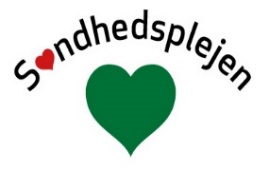 Tilmelding er ikke nødvendigFamilieCafe med sundhedsplejerskenSvendborg Kommunale Sundhedspleje inviterer hver måned familier med børn i alderen 0-12 måneder samt gravide til drop-in FamilieCafe på Cafe Svend, Ramsherred 2, Svendborg.Tilmelding er ikke nødvendigAUGUST18. aug. kl. 10-12”Smil du skal spise, fra mælk til familiens mad” v. sundhedsplejersker Petra Karlström og Trine Winther30. aug. kl. 10-12”Leg og bevægelse til det lille barn”v. fysioterapeut Mette Sørensen og ergoterapeut Camilla Falkenberg-Nielsen samt sundhedsplejerske Trine WintherSEPTEMBER15. sep. kl. 16-18”Par på papir”v. advokat Liv Dyrhauge-Klargaard og sundhedsplejerske Trine Winther27. sep. kl. 10-12”Amme med det samme”v. sundhedsplejersker Karen Cortsen-Møller og Vibeke VollerupOKTOBER13. okt. kl. 10-12”Smil du skal spise, fra mælk til familiens mad”v. sundhedsplejersker Petra Karlström og Mette Arndrup25. okt. kl. 16-18”Tid til parforhold og voksentid med spædbarn i arm - også for singler”v. sygeplejerske og sexolog Rikke Thor og sundhedsplejerske Sofie Fugl VillumsenNOVEMBER8. nov. kl. 10-12”Musikmors babyrytmik”v. musikpædagog og cafeejer Luise Haaber og sundhedsplejerske Sofie Fugl Villumsen24. nov. kl. 10-12”Hverdagen med et lille barn”v. sundhedsplejersker Pernille Skovhaur og Charlotte LethDECEMBER6. dec. kl. 16-18”Smil du skal spise, fra mælk til familiens mad”v. sundhedsplejerske Helle Sangild13. dec. kl. 16-18”En lille nisse rejste – babyvenlig jul”v. sundhedsplejersker Charlotte Leth og Helle SangildI er meget velkomne til at deltage i dette gratis tilbud. I FamilieCafe tilbyder vi forskellige oplæg om livet med et lille barn i alderen 0-12 måneder. I får her mulighed for at få gratis råd og vejledning fra fagpersoner om forskellige familie- og spædbarnsrelaterede emner.AUGUST18. aug. kl. 10-12”Smil du skal spise, fra mælk til familiens mad” v. sundhedsplejersker Petra Karlström og Trine Winther30. aug. kl. 10-12”Leg og bevægelse til det lille barn”v. fysioterapeut Mette Sørensen og ergoterapeut Camilla Falkenberg-Nielsen samt sundhedsplejerske Trine WintherSEPTEMBER15. sep. kl. 16-18”Par på papir”v. advokat Liv Dyrhauge-Klargaard og sundhedsplejerske Trine Winther27. sep. kl. 10-12”Amme med det samme”v. sundhedsplejersker Karen Cortsen-Møller og Vibeke VollerupOKTOBER13. okt. kl. 10-12”Smil du skal spise, fra mælk til familiens mad”v. sundhedsplejersker Petra Karlström og Mette Arndrup25. okt. kl. 16-18”Tid til parforhold og voksentid med spædbarn i arm - også for singler”v. sygeplejerske og sexolog Rikke Thor og sundhedsplejerske Sofie Fugl VillumsenNOVEMBER8. nov. kl. 10-12”Musikmors babyrytmik”v. musikpædagog og cafeejer Luise Haaber og sundhedsplejerske Sofie Fugl Villumsen24. nov. kl. 10-12”Hverdagen med et lille barn”v. sundhedsplejersker Pernille Skovhaur og Charlotte LethDECEMBER6. dec. kl. 16-18”Smil du skal spise, fra mælk til familiens mad”v. sundhedsplejerske Helle Sangild13. dec. kl. 16-18”En lille nisse rejste – babyvenlig jul”v. sundhedsplejersker Charlotte Leth og Helle SangildI er meget velkomne til at deltage i dette gratis tilbud. I FamilieCafe tilbyder vi forskellige oplæg om livet med et lille barn i alderen 0-12 måneder. I får her mulighed for at få gratis råd og vejledning fra fagpersoner om forskellige familie- og spædbarnsrelaterede emner.